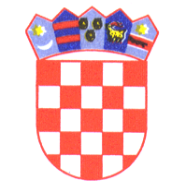 REPUBLIKA HRVATSKA   ISTARSKA ŽUPANIJA             GRAD BUZETPovjerenstvo za dodjelu stipendijaKLASA: 602-01/18-01/14URBROJ: 2106/01-03-02-18-23Buzet, 3. prosinca 2018.Predmet:  Zaključak Povjerenstva za dodjelu stipendija Grada Buzeta o ostvarivanju prava na studentsku stipendiju bez ponavljanja natječajnog postupka  u akademskoj 2018./2019. godini.Sukladno članku 5. st. 1. i 3. Pravilnika o stipendiranju učenika i studenata (“Službene novine Grada Buzeta”, broj 3/13., pročišćeni tekst i 6/15.), i čl.15. Zaključka o broju i visini mjesečnog iznosa stipendije za školsku 2018./2019. godinu, („Službene novine Grada Buzeta“, broj 7/18), Povjerenstvo za dodjelu stipendija Grada Buzeta („Službene novine Grada Buzeta“, broj 10/17), na sjednici održanoj 3. prosinca 2018. godine UTVRĐUJE da u akademskoj godini 2018./2019. PRAVO NA STIPENDIJU BEZ PONAVLJANJA NATJEČAJNOG POSTUPKA ostvaruju sljedeći studenti (abecednim redoslijedom):              PREDSJEDNIK POVJERENSTVA ZA DODJELU STIPENDIJA                                     Igor Božić, v.r.RednibrojIme i prezime studentaNaziv fakultetaProsjek ocjenaECTS bodovi1.TONI BELACFakultet zdravstvenih studija u Rijeci, stručni studij Fizioterapija, III. godina studija4,79602.KATARINA BOŽIĆMedicinski fakultet u  Rijeci, Integrirani preddiplomski i diplomski sveučilišni studij Medicina, V. godina4,42603.FILIP BRNOBIĆMedicinski fakultet Rijeka, Integrirani preddiplomski i diplomski sveučilišni studij Medicina,                            VI. godina studija4,43604.STELA CEROVACMedicinski fakultet u Rijeci, Integrirani preddiplomski i diplomski sveučilišni studij Dentalna medicina, II. godina studija3,75605.ALISA FABRISEdukacijsko-rehabilitacijski fakultet u Zagrebu, preddiplomski sveučilišni studij Rehabilitacija, III. godina studija5,00606.MARTA GRABARVeleučilište u Rijeci, preddiplomski stručni studij Poduzetništvo- Rijeka, II. godina studija3,83607.LEANA GRŽINIĆUčiteljski fakultet Rijeka, Integrirani preddiplomski i diplomski učiteljski studij, V. godina studija4,43608.KARLO JAKACTehnički fakultet u Rijeci, preddiplomski sveučilišni studij Strojarstvo, III. godina studija4,92609.FRAN KATARINČIĆFilozofski fakultet Rijeka, dvopredmetni diplomski studij hrvatskog jezika i književnosti i engleskog jezika i književnosti-nastavnički smjer, I. godina diplomskog studija4,756010.VIRNA KISIČEKSveučilište u Rijeci, Odjel za fiziku, diplomski sveučilišni studij FIZIKA- Fizika i znanost o okolišu, II. godina diplomskog studija4,906111.IVANA MATKOVIĆFilozofski fakultet u Rijeci, preddiplomski sveučilišni studij Psihologija, III. godina studija4,336012.LEA MEDICAFakultet političkih znanost u Zagrebu, Studij novinarstva, I. godina diplomskog studija4,086013.JELENA MUZICAMedicinski fakultet Rijeka, Integrirani preddiplomski i diplomski studij Dentalna medicina, V. godina studija4,7360,514.KAREN NEŽIĆFakultet zdravstvenih studija u Rijeci, stručni studij Fizioterapija, II. godina studija4,736015.PETRA OŠOMedicinski fakultet Rijeka, Integrirani preddiplomski i diplomski sveučilišni studij Dentalna medicina, V. godina studija4,6460,516.FRANO PAHORHrvatsko katoličko sveučilište u Zagrebu, preddiplomski sveučilišni studij Komunikologija, III. godina4,076017.IVANA PAVLETIĆEkonomski fakultet u Rijeci, preddiplomski sveučilišni studij Poslovna ekonomija, smjer Poduzetništvo, III. godina3,926018.MATIJA RITOŠAFakultet strojarstva i brodogradnje Sveučilišta u  Zagrebu, preddiplomski sveučilišni studij Strojarstva, smjer Konstrukcijski, usmjerenje: motori i vozila, II. godina diplomskog studija 4,176119.TONI SIROTIĆTehnički fakultet Rijeka, diplomski sveučilišni studij Elektrotehnika, modul Elektroenergetika    I. godina studija3,606020.IGOR STEVIĆMedicinski fakultet Rijeka, Integrirani preddiplomski i diplomski sveučilišni studij Medicina, IV. godina studija4,406021.JELIZAVETA SULIMANECMedicinski fakultet u Rijeci, Integrirani preddiplomski i diplomski sveučilišni studij Medicina, II. godina studija4,406022.DANI ŠESTANTehnički fakultet u Rijeci, preddiplomski sveučilišni studij Elektrotehnika,                        II. godina studija3,806023.NIKOL ŠESTANFilozofski fakultet u Rijeci, preddiplomski studij Pedagogija, II. Godina studija4,606024.ROBERTA ŠVERKOMedicinski fakultet Rijeka, Integrirani preddiplomski i diplomski sveučilišni studij Medicina,                        V. godina studija4,756025.SANJA UGRINSveučilište Jurja Dobrile u Puli, sveučilišni diplomski studij Hrvatski jezik i književnost, II. godina studija3,836226.ERIK URANPrirodoslovni-matematički fakultet u Zagrebu, preddiplomski sveučilišni studij Kemija, III. godina studija4,006027.LINDA URANSveučilište u Zagrebu, Muzička akademija, studij Kompozicija, smjer Primijenjena kompozicija, V. godina studija 4,226228.LEANA VRATOVIĆMedicinski fakultet u Rijeci, preddiplomski sveučilišni studij Sanitarno inženjerstvo,  II. godina studija4,006029.LARISA VIVODASveučilište Jurja Dobrile u Puli, preddiplomski stručni studij Predškolski odgoj, II. godina studija4,066030.TEO ZONTAGrađevinski fakultet u Rijeci, preddiplomski sveučilišni studij Građevinarstvo, III. godina studija3,546031.KATARINA ZORKOFilozofski fakultet u Rijeci, diplomski sveučilišni studij Dvopredmetni diplomski studiji informatike i povijesti umjetnosti- nastavnički smjerovi, II. godina diplomskog studija4,006032.DENIS ZORNADAOdjel za informatiku Sveučilišta u Rijeci, diplomski sveučilišni studij Informatika-modul informacijski i komunikacijski sustavi,          I. godina diplomskog studija4,56033.LUCIA ŽUDIĆEdukacijsko-rehabilitacijski fakultet u Zagrebu, preddiplomski sveučilišni studij Logopedija, III. godina studija4,0060